Публичный отчет Козульской территориальной (районной) организации Профсоюза работников народного образования и науки Российской Федерации.п.г.т. Козулька, 2022Оглавление:1.Общая характеристика организации.По состоянию на 1 января 2022 года в состав Козульской территориальной (районной) организации Профсоюза работников народного образования и науки входят 12 первичных организаций: 7 общеобразовательных учреждений, 4 дошкольных образовательных учреждения и управление образования, опеки и попечительства. Охват профсоюзным членством составляет 53,2 % от числа работников образования. Три организации имеют высокий уровень охвата от 75 до 100%: МКДОУ Детский сад №7 «Радуга» (председатель Сорокина Т.В.).МКОУ «Балахтонская СОШ» (председатель Савилова Т.Г.)МБОУ «Чернореченская СОШ №1» (председатель Хисамова Г.А.).В четырех организациях Профсоюза охват составляет от 50 до 75%:МБОУ «Козульская СОШ №2 имени Д.К. Квитовича» (председатель Кукарцева С.В.), МКОУ «Шадринская СОШ» (председатель Гардт С.А.), МБОУ «Чернореченская СОШ №1» (председатель Хисамова Г.А.) МКДОУ детский сад комбинированного вида №5 "Ладушки" (председатель Скакова Л.Ю.).Как показывает практика, самую большую и важную работу по работе с членами профсоюза делают председатели первичных организаций. Именно они, находясь в образовательном учреждении, знают рабочие моменты, настроение коллег, владеют информацией о жизни, задачах и проблемах коллектива. Между руководителями образовательных учреждений и организацией Профсоюза, в лице председателя территориальной и председателей первичных организаций Профсоюза выстроены деловые (рабочие) отношения. Мы принимаем участие в совещаниях, проводимыми управлением образования и руководителями образовательных учреждений и других мероприятий по вопросам оплаты и нормирования труда, аттестации педагогических работников и руководителей, и другим вопросам, затрагивающих социально-трудовые и профессиональные права и интересы работников образования.2. Организационное укрепление Профсоюза.В отчетный период работа Козульского территориального (районного) комитета Профсоюза была направлена на решение следующих задач:-защита социально-трудовых прав работников образования района;-информационно-просветительская работа;-консультационная помощь членам профсоюза по обращениям;-участие в осуществлении контроля (надзора) в сфере образования;-формирование позитивного имиджа Профсоюза.Работа районного комитета Профсоюза и Президиума осуществлялась в соответствии с планом работы районной организации. На заседаниях районного комитета Профсоюза, Президиума уделено внимание вопросам начисления и выплате заработной платы, отпускных, стимулирующих; вопросам охраны труда и техники безопасности; готовности образовательных учреждений к новому учебному году, вопросам финансирования, информационной работе и др. 3. Правозащитная деятельность Профсоюза.В территориальной (районной) организации Профсоюза работает внештатный правовой инспектор труда. Правозащитная работа осуществляется председателем районной организации Профсоюза и внештатным правовым инспектором. Заключено соглашение между администрацией района и территориальной Профсоюзной организацией на 2022-2024 годы и согласовано с управлением образования, опеки и попечительства. Во всех образовательных учреждениях имеются действующие коллективные договора. В 2021 году 4 образовательных учреждения заключили новый коллективный договор. Профсоюз участвует в процедуре аттестации педагогических работников, в профессиональных конкурсах, является активным участником разработки и согласования локальных нормативных актов, затрагивающих права работников. Осуществляется контроль за применением трудового законодательства, проводится консультирование членов Профсоюза и председателей первичных организаций. На личном приеме и по устным обращениям принято 16 человек, всем обратившимся оказана консультативная помощь. Досудебная и судебная защита социально-трудовых и других прав не осуществлялась. Вопросы оплаты труда, находятся на постоянном контроле. Заработная плата работникам выплачивалась своевременно и в полном объеме в сроки, установленные коллективными договорами. В каждом образовательном учреждении работают комиссии по распределению стимулирующих выплат. В состав комиссии в обязательном порядке входит член Профсоюза, чаще всего это председатель первичной организации. Нарушение прав членов Профсоюза в течении года не зафиксировано. 3. Деятельность Профсоюза по охране труда.В территориальной (районной) организации Профсоюза работает внештатный технический инспектор труда. В течение отчетного периода деятельность районной организации Профсоюза была направлена на выполнение законодательства по охране труда и обеспечение безопасных условий труда. В районной организации работает внештатный инспектор по охране труда. Один раз в три года проходят обучение ответственные за охрану труда управления образования, опеки и попечительства и образовательных учреждений, в 2021 году проведено плановое обучение. Своевременно проходят обучение ответственные по охране труда, пожарный минимум, ответственные за тепло хозяйство, электрохозяйство. Ежегодно внештатный инспектор по охране труда, председатель районной организации Профсоюза принимают участие в приемке образовательных учреждений к новому учебному году.  Все образовательные учреждения, ведущие образовательную деятельность и управление образования, опеки и попечительства имеют специальную оценку условий труда. В 2021 году СОУТ проведена на 32 рабочих места.Несчастных случаев с сотрудниками образовательных учреждений в 2021 году не было.В учреждениях ведется общественный контроль за обеспечением работающих во вредных условиях труда индивидуальными средствами защиты, смывающими и обезвреживающими средствами учет выдачи, списания индивидуальных средств защиты с участием первичных организаций Профсоюза.  Сотрудники образовательных учреждений своевременно проходят медицинские осмотры, имеют медицинские книжки, которые хранятся в сейфе руководителя учреждения. Медицинские книжки и сертификаты прививок были проверены при приемке образовательных учреждений к новому учебному году.Жалоб, обращений на несоблюдение условий по охране труда и техники безопасности не поступало.5. Финансовое обеспечение деятельности Профсоюза.Финансовая работа территориальной организации включает в себя планирование сметы, анализ за использованием денежных средств, контроль за полнотой и своевременность перечисления профсоюзных взносов. Основные расходы составили целевые мероприятия: физкультурно-оздоровительные, информационно-пропагандистская работы, культурно-массовые мероприятия, материальная помощь членам Профсоюза, содержание аппарата, отчисление членских взносов в крайком. Была оказана материальная помощь в связи с пожарами, и лечением в размере 52,0 тыс. руб. Профсоюзные взносы расходовались строго на уставную деятельность. Задолженность перечислений первичных организаций и территориальной (районной) организации отсутствует.Районная организация профсоюза как юридическое лицо в соответствии с законодательством РФ пользуется, владеет и распоряжается имуществом (членскими профсоюзными взносами) Профсоюза. Действует районное положение «Об оказании материальной помощи членам Профсоюза», «О порядке премирования профактива».6.Информационная работа. Для реализации уставной деятельности, предоставления информации по направлениям работы, происходящих событиях для участия в конкурсах, анкетах, мониторингах ведется информационная работа. Информирование членов Профсоюза о новых законодательных актах и действиях органов исполнительной власти в области трудовых отношений осуществляется в образовательных учреждениях в ходе совещаний при управлении образования, опеки и попечительства, в образовательных учреждениях при руководителях, на профсоюзных собраниях. Оперативный обмен с Краевой организацией и первичными организациями Профсоюза осуществляется при помощи электронной почты и телефонной связи. Для каждой первичной организации Профсоюза организована подписка на газету «Мой профсоюз», на 5 экземпляров оформлена подписка на газету «Солидарность». В организациях оформлены информационные уголки с актуальными материалами и нормативными актами. Вопросы организации информационной работы, мотивации рассматриваются на совещаниях председателей первичных организаций, районного Комитата профсоюза, Президиума.  Считаем, что по итогам работы за 2021 год территориальной (районной) организации Профсоюза необходимо усилить просветительскую работу с использованием телекоммуникативных технологий и создать Совет молодых педагогов совместно с управлением образования.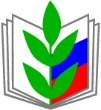 УТВЕРЖДЕН на заседании Президиума Козульской территориальной (районной) организации Профсоюза 18.03.2022 г.1Общая характеристика организации2 стр.2Организационное укрепление Профсоюза3 стр.3Правозащитная деятельность3 стр.4Деятельность Профсоюза по охране труда4 стр.5Финансовое обеспечение деятельности Профсоюза4 стр.6Информационная работа5 стр.